3GPP TSG SA WG4#113-e meeting		TDoc S4-210473E-meeting, 6 – 14 April 2021Title:	[Proposed DRAFT] LS on Media-Related Services and RequirementsResponse to:	- Release:	17 and 18Work Item:	General, FS_XRTraffic Source:	3GPP TSG SA WG4To:	3GPP TSG SA WG1 (SA1)Cc:	3GPP TSG SA WG2 (SA2), 3GPP TSG RAN WG1 (RAN1) Contact person:	Thomas Stockhammer (FS_XRTraffic Rapporteur)	tsto@qti.qualcomm.comSend any reply LS to:	3GPP Liaisons Coordinator, mailto:3GPPLiaison@etsi.orgAttachments:	none1	Overall description3GPP TSG SA WG4 (SA4) has recently updated its Terms of References (SP-200929) to address new developments in the media industry. In addition, 3GPP SA4 is regularly consulted through LSs for example from SA1, SA2 and RAN1 to support their work on defining service requirements, specifying 5QIs for new types of services, or supporting the evaluation of radio enhancements, in particular related to media and XR services. Some of the requests are related to exact bitrates in uplink and downlink of such services, delay and latency requirements, detailed traffic characteristics, statistical models, KPIs and quality criteria, etc. While SA4 generally has a broad pool of experts on media related topics, responding to such requests in a short amount of time is basically infeasible and may also lead to lower quality or non-satisfying responses.Based on this, SA4 is interested to improve the support and guide other 3GPP groups on such matters. However, in order to prepare and allocate sufficient time in 3GPP SA4 for these matters, we kindly ask SA1, when approving new work in SA1 related to media, to also initiate and allocate time in SA4 to support the work in SA2 and possibly RAN.A possible approach is provided  SA4 agreed document S4-210279. Other approaches may be considered as well.SA4 appreciates your support on this matter.2	ActionsACTION: 	To SA1We kindly ask to provide instructions and expectations to SA4 wrt to ongoing Rel-18 work on media-related service requirements.allow SA4 sufficient time to properly respond to media-related topics3	Dates of next TSG SA WG 4 meetings3GPP SA4#114-e	 19 – 28 May 2021, e-meeting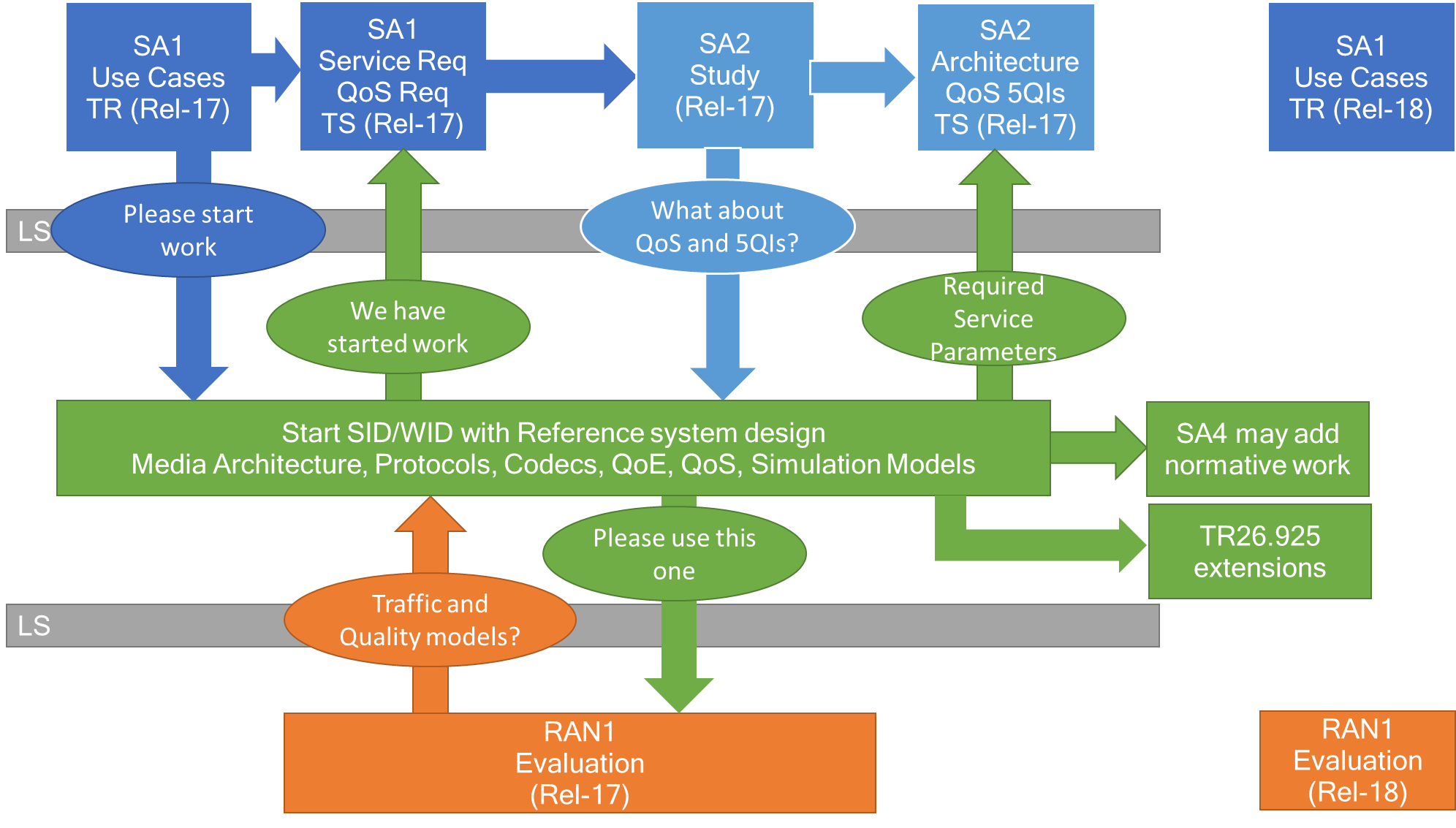 